Технический бюллетеньМодель: MCM 223 380 В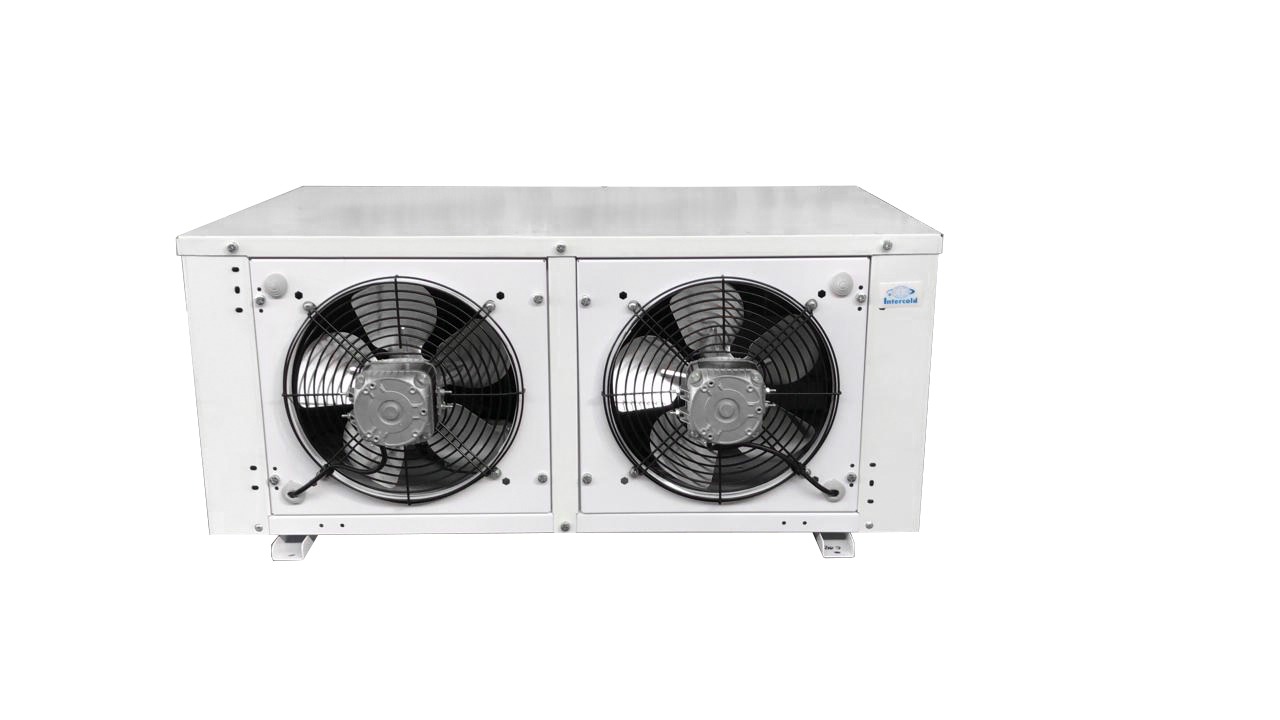 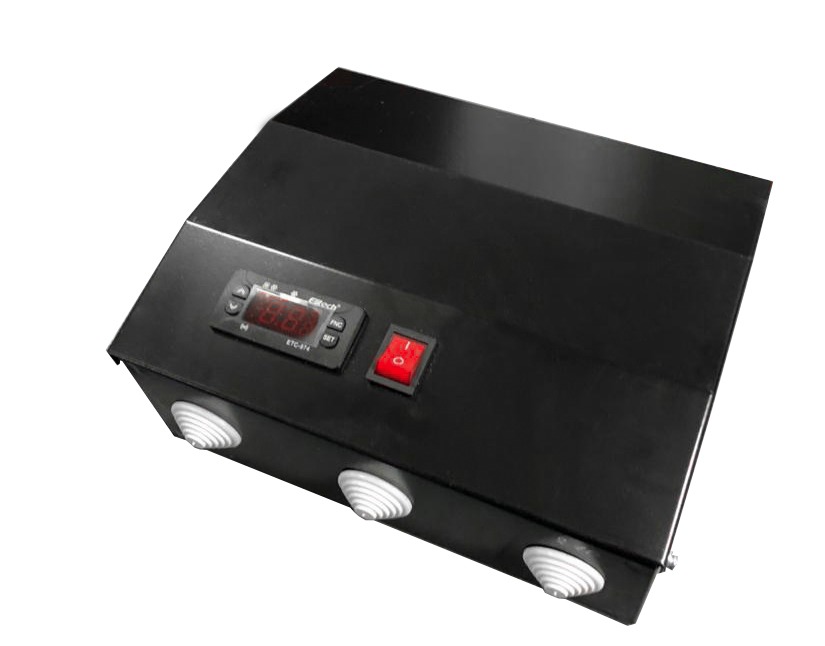 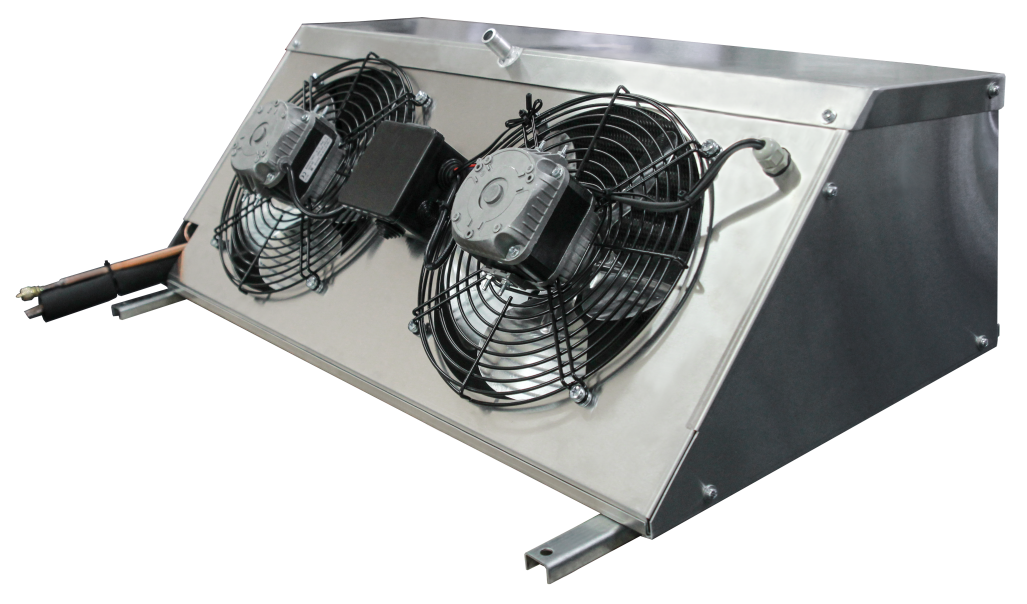 Технические характеристики* - дальность струи зависит от условий загрузки камеры, её параметров и расположения воздухоохладителя.Стандартный состав агрегата:1. Внешний блок с установленным компрессором, микроканальным конденсатором, осевым вентилятором обдува конденсатора.2. Щит управления с контроллером и силовой частью3. Воздухоохладитель с корпусом из алюминия с установленными ТЭНами и вентиляторамиТаблица подбораГабаритные размеры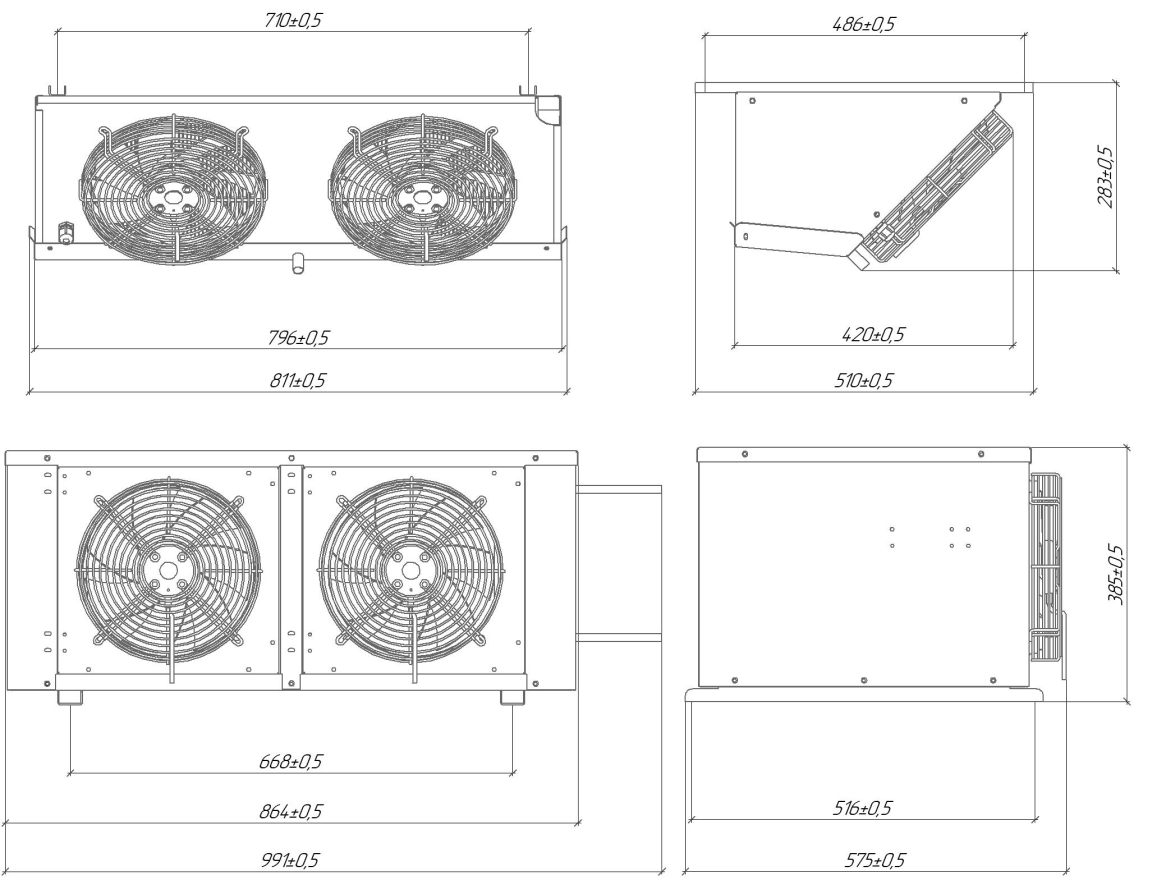 	Опции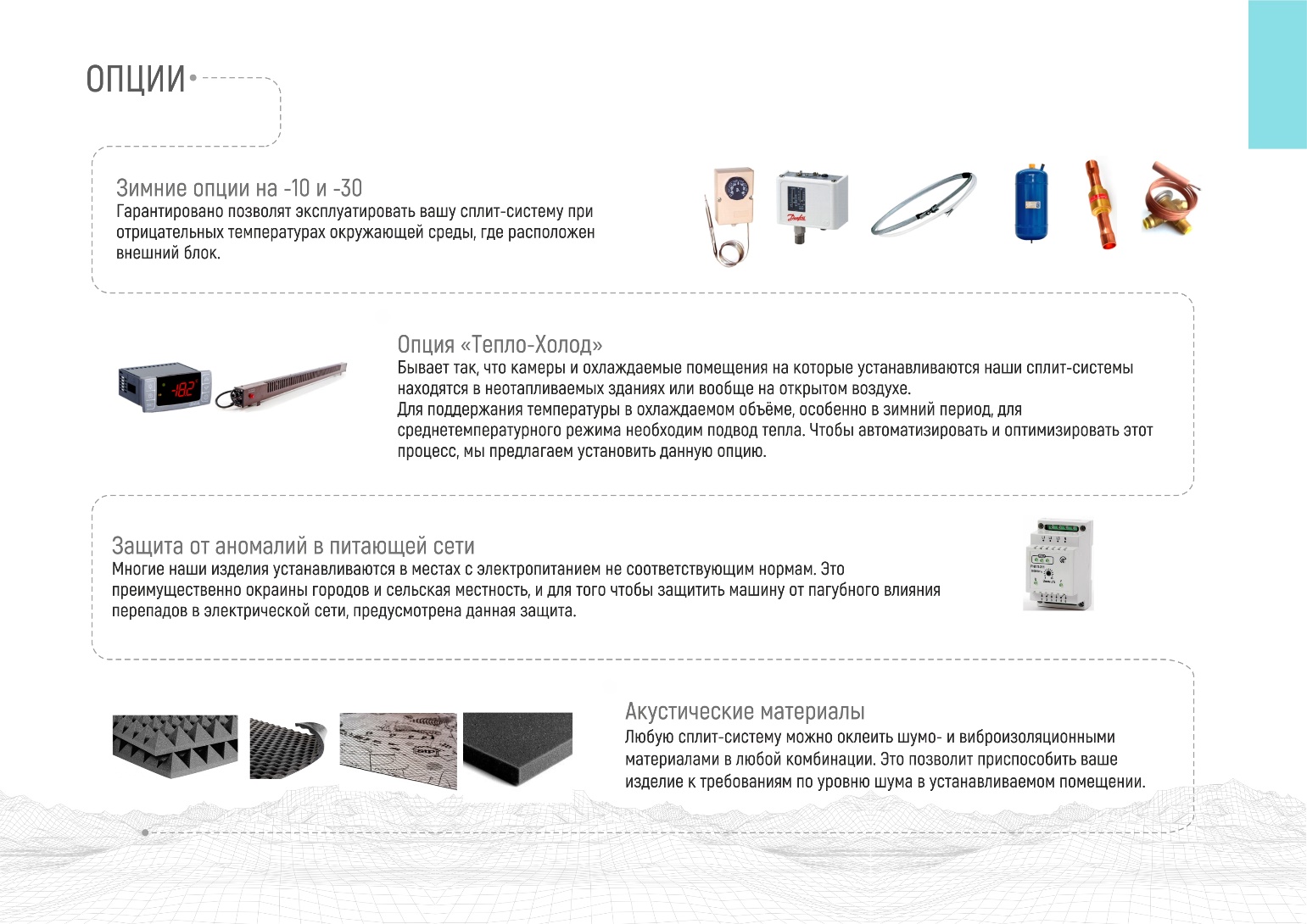 Преимущества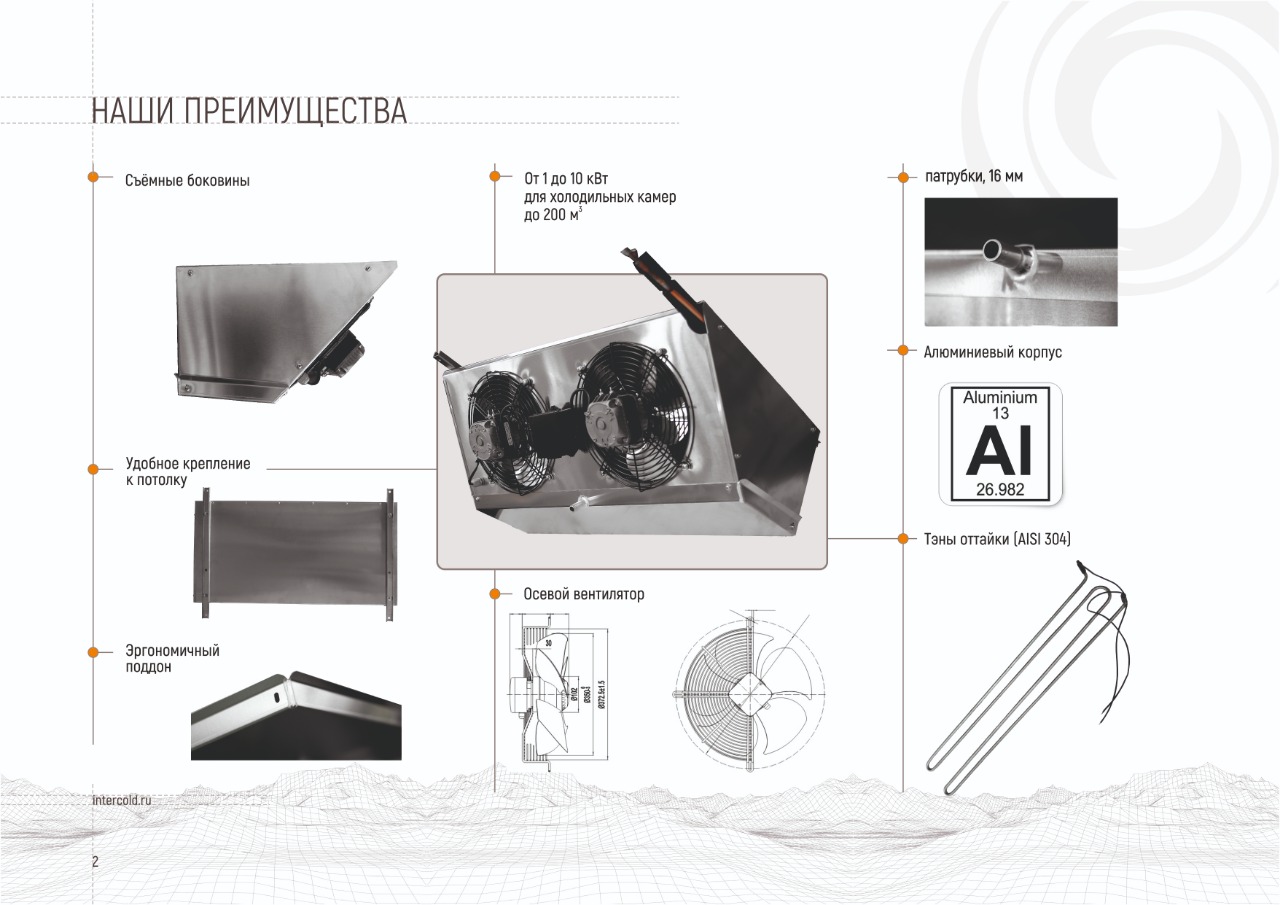 ХарактеристикаРазм.ЗначениеРабочая температураºСот +5 до -5Тип запускаПрямойНапряжениеV3~380 50 ГцНоминальное потреблениекВт1,138Номинальный токА3Ток maxА4,4ХладагентR404AТип оттайкиЭлектрическаяМощность оттайкикВт1,2Материал корпусаКрашенная оцинкованная стальВес бруттокг129Габарит упаковки1150х1200х625КомпрессорФирма Tecumseh Europe  либо аналогТипГерметичныйМодельTAJ4517Z  либо аналогКонденсатор МК/ПТТОМощность вентиляторакВт0,14Диаметр крыльчаткимм2х250Расход воздухам3/ч1200ВоздухоохладительМатериал корпусаАлюминийМощность вентиляторакВт0,14Диаметр крыльчаткимм250Количество вентиляторовшт2Расход воздухам3/ч1200Шаг ребермм4,2Дальность струим7*Температура в камереТемп. внешняяМСМ223МСМ223МСМ223Температура в камереТемп. внешняяQ ВтV м3V м3Температура в камереТемп. внешняяQ Вт100 мм80 мм +5°C2528223028 +5°C3226642926 +5°C4023482423 +5°C4521902018 0°C2523692624 0°C3221192220 0°C4017721917 0°C4516051716 -5°C2519181917 -5°C3217131715 -5°C4014001514 -5°C4512641312Холодильные машины на объем холодильных камер подобраны при обязательном соблюдении следующих условий эксплуатации:Холодильные машины на объем холодильных камер подобраны при обязательном соблюдении следующих условий эксплуатации:Холодильные машины на объем холодильных камер подобраны при обязательном соблюдении следующих условий эксплуатации:Холодильные машины на объем холодильных камер подобраны при обязательном соблюдении следующих условий эксплуатации:Холодильные машины на объем холодильных камер подобраны при обязательном соблюдении следующих условий эксплуатации:Холодильные машины на объем холодильных камер подобраны при обязательном соблюдении следующих условий эксплуатации:Холодильные машины на объем холодильных камер подобраны при обязательном соблюдении следующих условий эксплуатации:- материал теплоизоляции - пенополиуретан, не менее 80 мм- материал теплоизоляции - пенополиуретан, не менее 80 мм- материал теплоизоляции - пенополиуретан, не менее 80 мм- материал теплоизоляции - пенополиуретан, не менее 80 мм- материал теплоизоляции - пенополиуретан, не менее 80 мм- материал теплоизоляции - пенополиуретан, не менее 80 мм- материал теплоизоляции - пенополиуретан, не менее 80 мм- относительная влажность воздуха не более 85%;- относительная влажность воздуха не более 85%;- относительная влажность воздуха не более 85%;- относительная влажность воздуха не более 85%;- относительная влажность воздуха не более 85%;- относительная влажность воздуха не более 85%;- относительная влажность воздуха не более 85%;- разница температуры загружаемого продукта и поддерживаемой температуры в камере не более 5ºС при условии, что продукт не будет проходить точку замерзания;- разница температуры загружаемого продукта и поддерживаемой температуры в камере не более 5ºС при условии, что продукт не будет проходить точку замерзания;- разница температуры загружаемого продукта и поддерживаемой температуры в камере не более 5ºС при условии, что продукт не будет проходить точку замерзания;- разница температуры загружаемого продукта и поддерживаемой температуры в камере не более 5ºС при условии, что продукт не будет проходить точку замерзания;- разница температуры загружаемого продукта и поддерживаемой температуры в камере не более 5ºС при условии, что продукт не будет проходить точку замерзания;- разница температуры загружаемого продукта и поддерживаемой температуры в камере не более 5ºС при условии, что продукт не будет проходить точку замерзания;- разница температуры загружаемого продукта и поддерживаемой температуры в камере не более 5ºС при условии, что продукт не будет проходить точку замерзания;- коэффициент рабочего времени не более 0.75, при своевременной очистке теплообменников и ежемесячных профилактических работ, проводимых сервисным центром;- коэффициент рабочего времени не более 0.75, при своевременной очистке теплообменников и ежемесячных профилактических работ, проводимых сервисным центром;- коэффициент рабочего времени не более 0.75, при своевременной очистке теплообменников и ежемесячных профилактических работ, проводимых сервисным центром;- коэффициент рабочего времени не более 0.75, при своевременной очистке теплообменников и ежемесячных профилактических работ, проводимых сервисным центром;- коэффициент рабочего времени не более 0.75, при своевременной очистке теплообменников и ежемесячных профилактических работ, проводимых сервисным центром;- коэффициент рабочего времени не более 0.75, при своевременной очистке теплообменников и ежемесячных профилактических работ, проводимых сервисным центром;- коэффициент рабочего времени не более 0.75, при своевременной очистке теплообменников и ежемесячных профилактических работ, проводимых сервисным центром;- плотность загрузки не более 250 кг/м³;- плотность загрузки не более 250 кг/м³;- плотность загрузки не более 250 кг/м³;- плотность загрузки не более 250 кг/м³;- плотность загрузки не более 250 кг/м³;- плотность загрузки не более 250 кг/м³;- плотность загрузки не более 250 кг/м³;- суточный оборот камеры не более 10%.- суточный оборот камеры не более 10%.- суточный оборот камеры не более 10%.- суточный оборот камеры не более 10%.- суточный оборот камеры не более 10%.- суточный оборот камеры не более 10%.- суточный оборот камеры не более 10%.